СРЕДНЯЯ ГРУППА № 8Добро пожаловать!Наша группа лучше всех,Всегда в ней слышен детский смех!Спешат детишки по утрамК своим вторым «родителям».Детский сад-второй наш дом-Очень дружно в нем живемВместе учимся, играем,Никогда не унываем!В нашей группе  от 4-х до 5-и лет - 22 ребенка:12 девочек и 10 мальчиков.     Воспитатели: Ткачева Алла Леонидовна, среднее специальное образование, стаж работы – 23 года; Назарова Олеся Олеговна, среднее специальное образование, стаж работы – 9 лет;Младший воспитатель: Туровец Галина Николаевна, стаж работы – 38 лет.Работаем по программе «От рождения до школы» под редакцией Н.Е. Вераксы, Т.С. Комаровой, М.А. Васильевой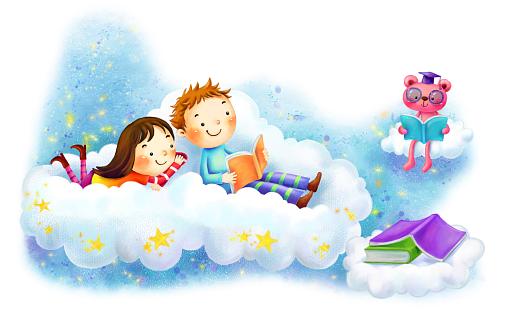 Недавно в нашем детском  саду прошел праздник - «День защиты детей». Это было радостное, веселое и познавательное мероприятие.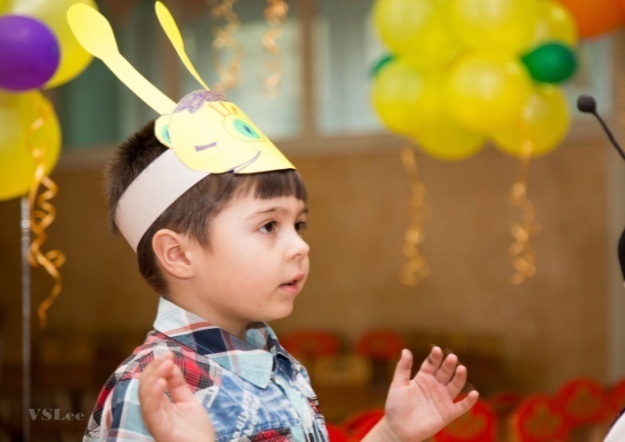 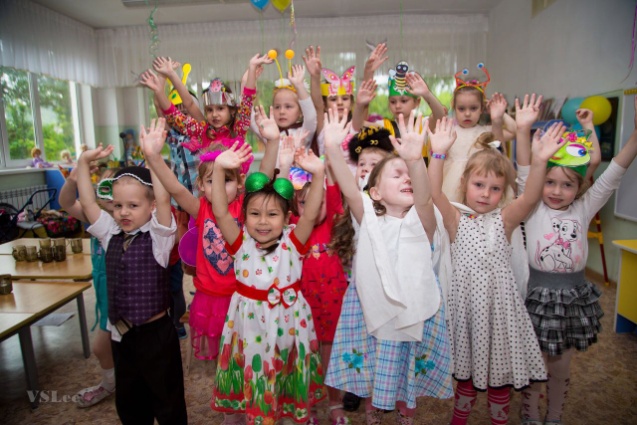                                  Мы – жучки и паучки – «насекомые»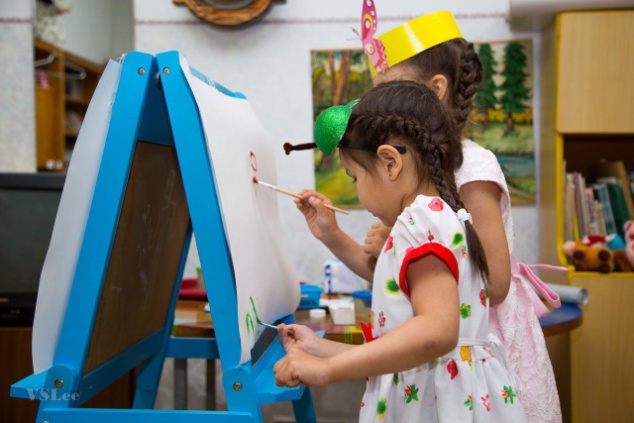 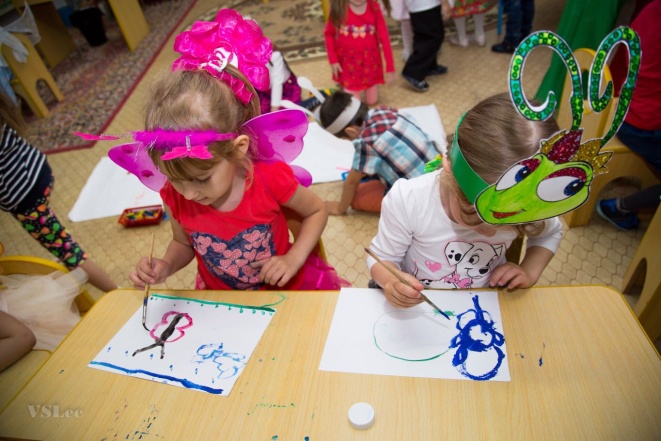 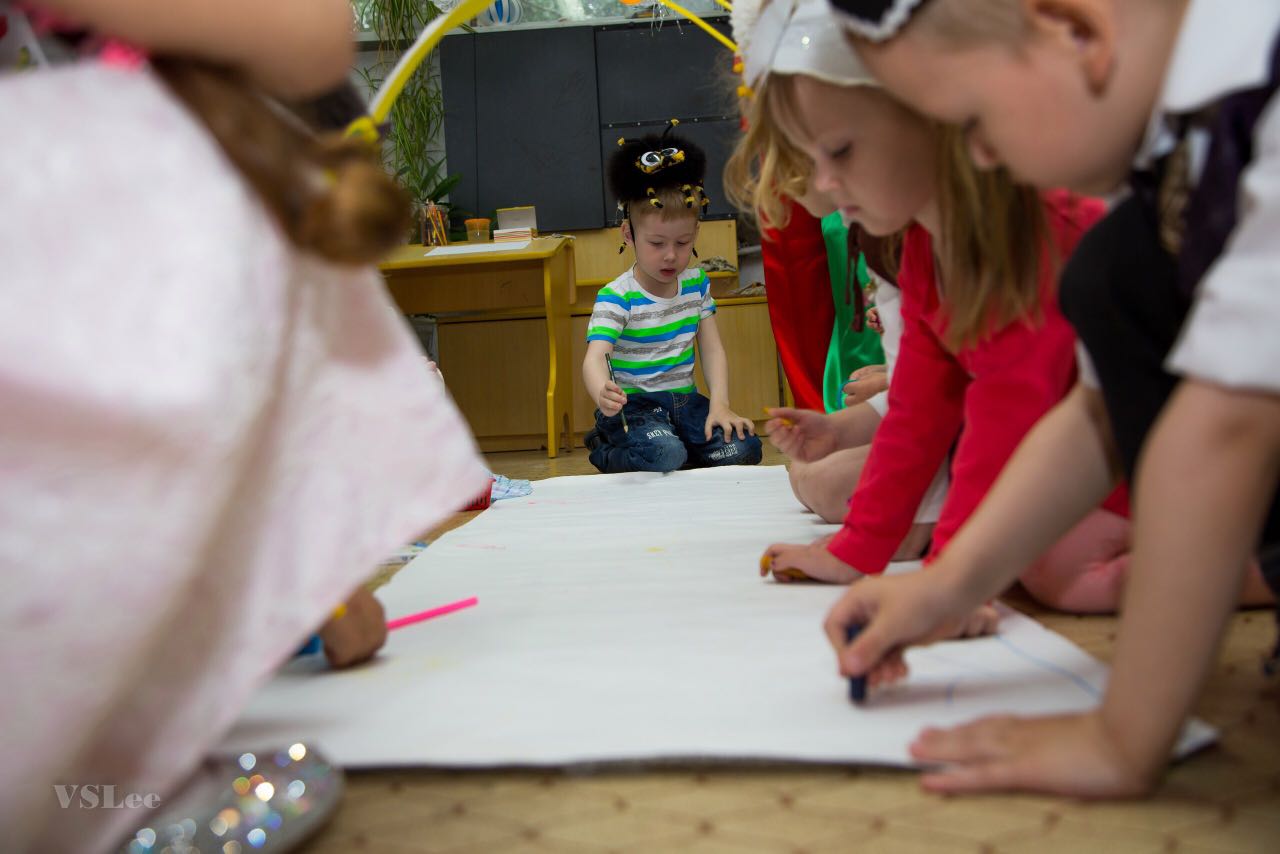 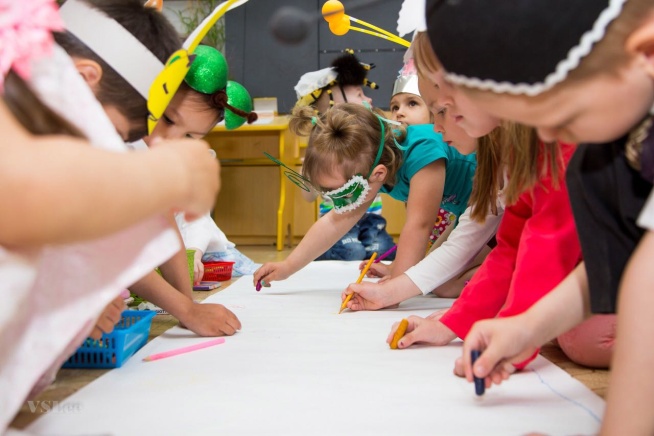 	        Станция «Художественная»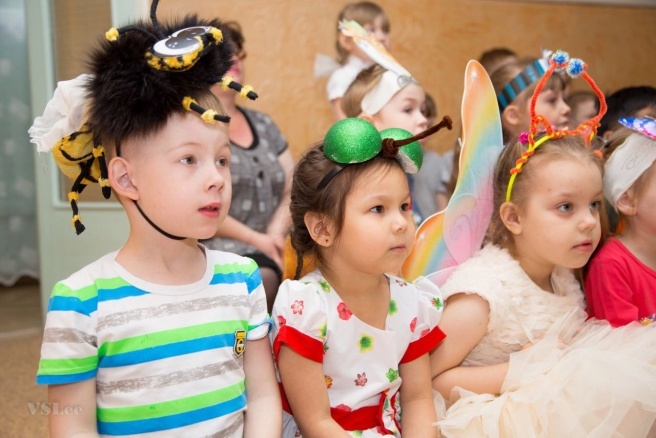 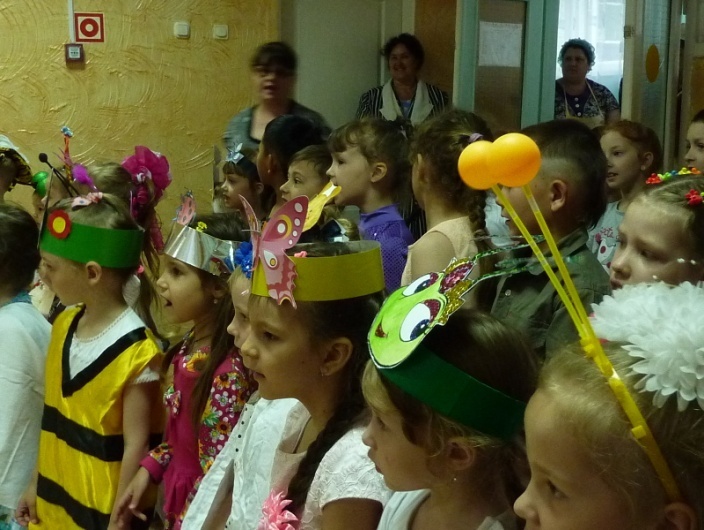 А А                                                 Станция «Музыкальная»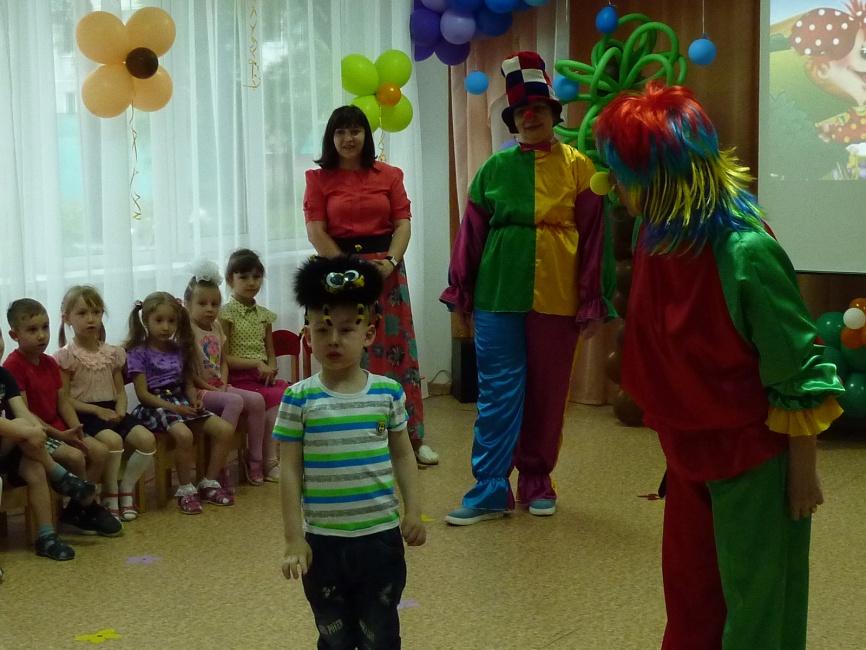 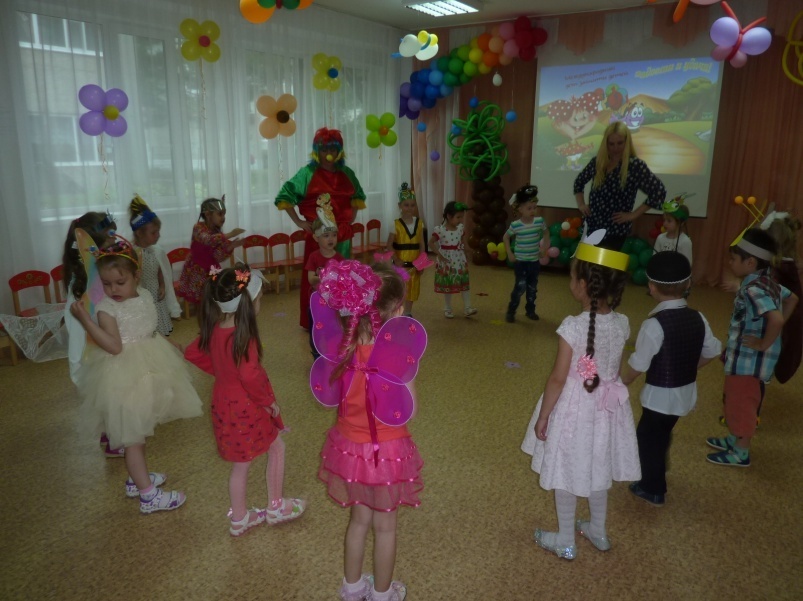        Читаем стихи о лете. 	Танцуем и поем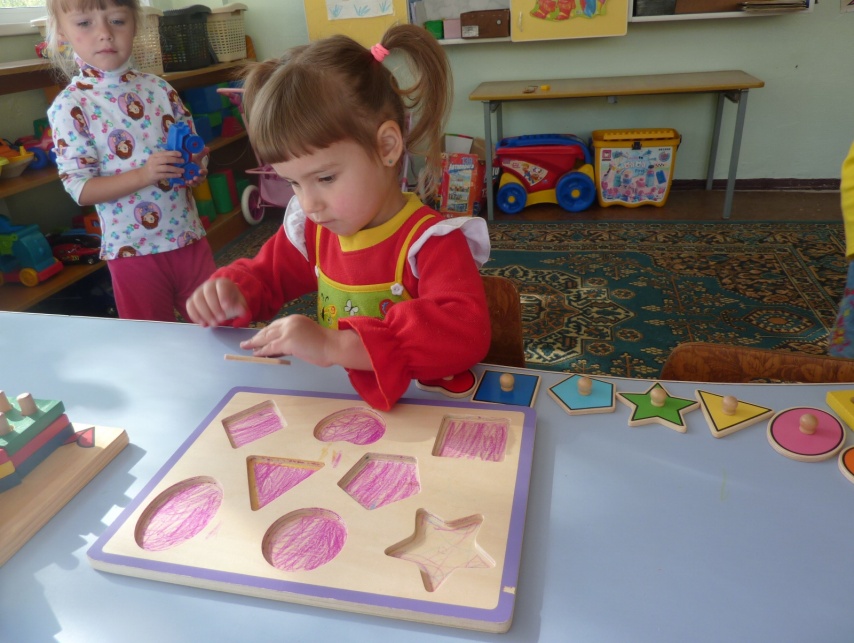 Чем занимаемся в группе?Знакомимся с геометрическими формами.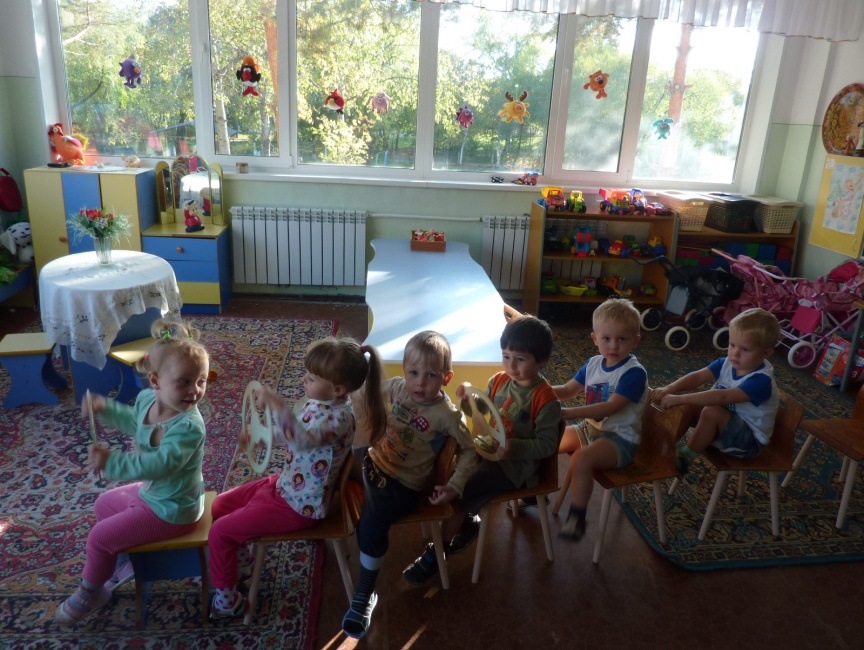 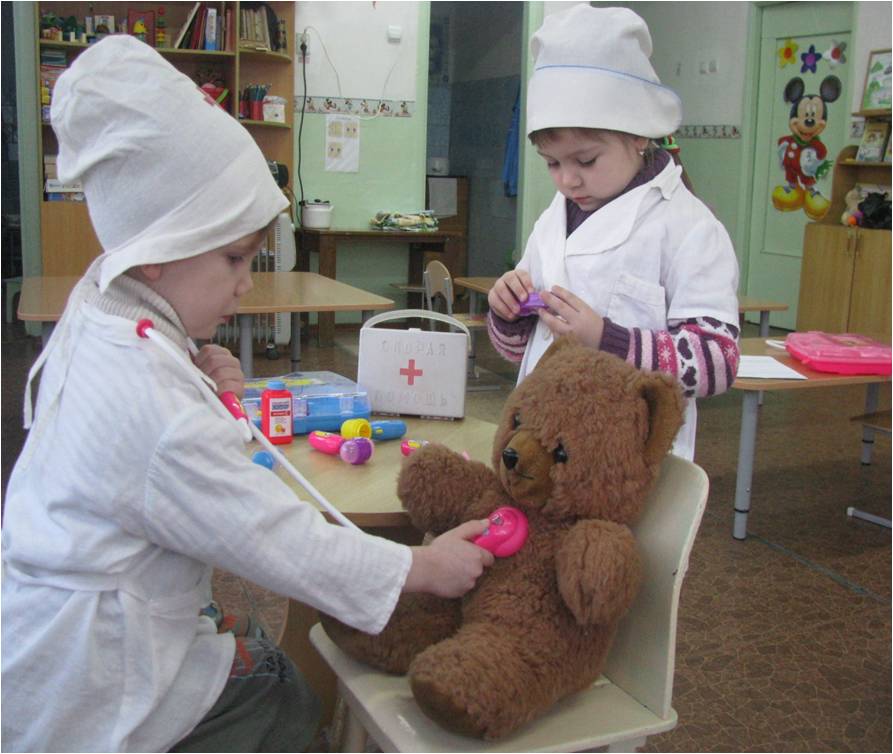       Играем в «Больницу»	Едем на автобусе.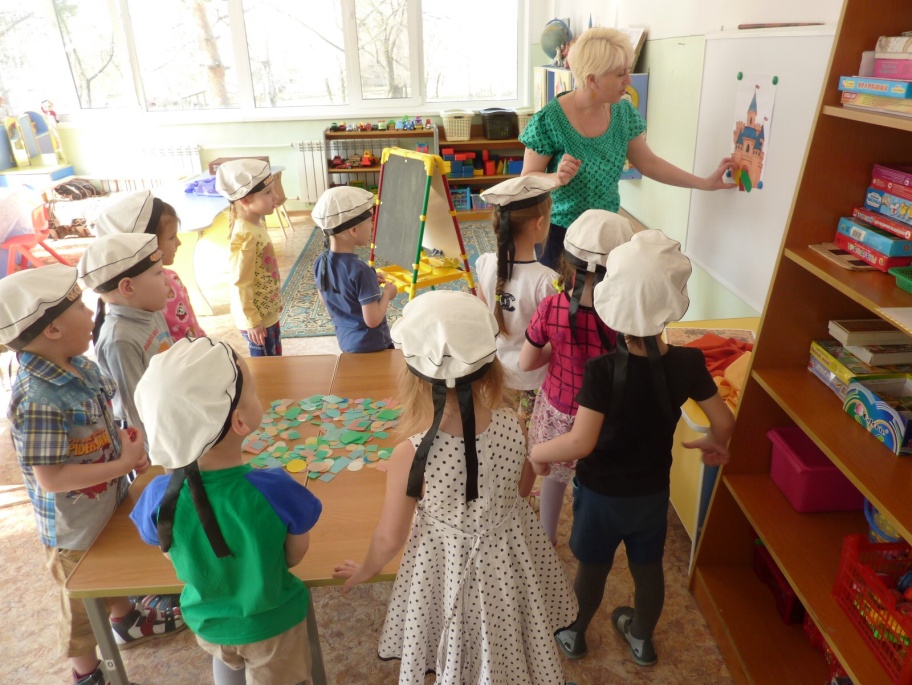    Путешествуем по         стране «Математика»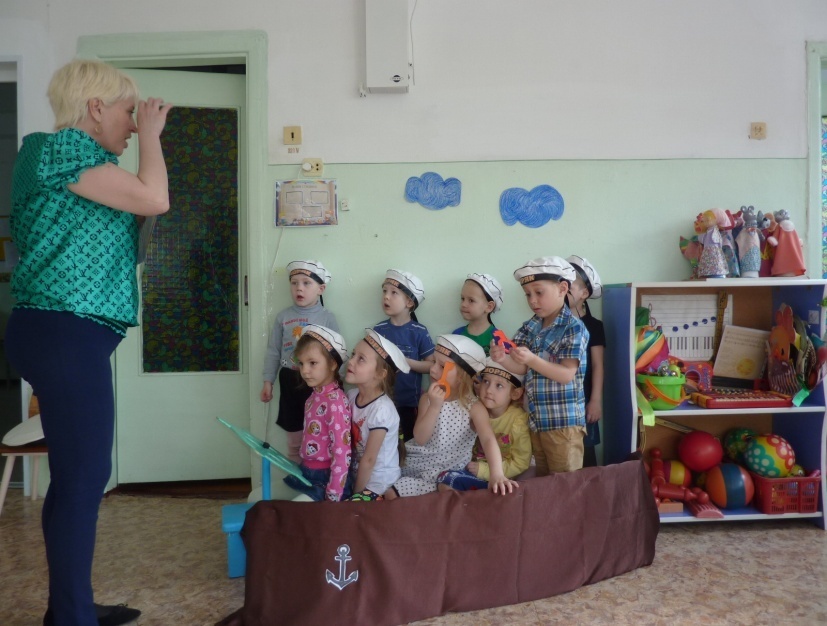 И выполняем много разных и интересных дел…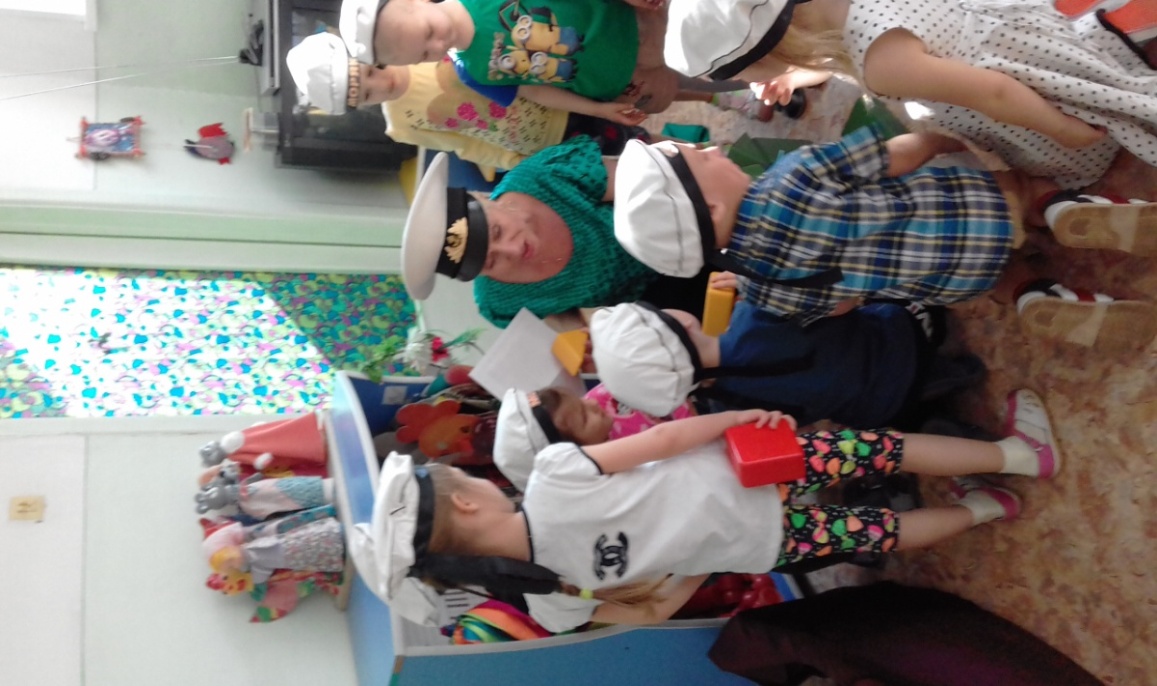 